恭喜錄取同學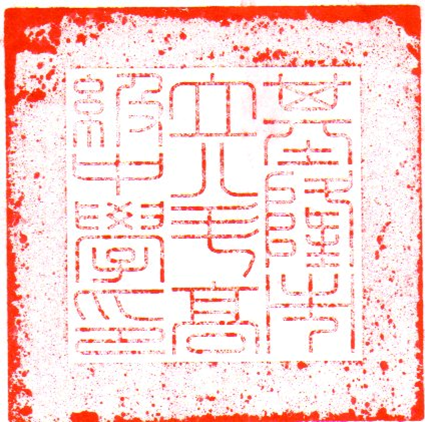 歡迎加入八斗高中的大家庭！！！110學年度八斗高中國中部體育班甄試錄取名單橄欖球：【依（准考證號碼、姓名）順序排列】（合計：6名）排球：【依（准考證號碼、姓名）順序排列】 （合計：10名）跆拳道：【依（准考證號碼、姓名）順序排列】 （合計：3名）錄取考生應於110年4月23日(星期五)上午9時至12時前持1.錄取通知單。2.2吋照片2張至八斗高中學務處體育組報到，逾期視同放棄入班權利。成績複查時間：110年4月15日上午8時至110年4月16日下午4時。准考證號碼姓名准考證號碼姓名准考證號碼姓名11002黃O惟11003宋O安11010莊O11014董O搴11016黃O辰11021張O達准考證號碼姓名准考證號碼姓名准考證號碼姓名11001林O宸1004林O媗11005黃O彤11006李O綺11007杜O綺11008林O頣11009王O箴11011李O晴11012葉O潔11013張O恩准考證號碼姓名准考證號碼姓名准考證號碼姓名11015蔡O丞11018周O羽11020王O勳